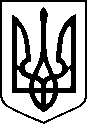  У К Р А Ї Н А  КОМУНАЛЬНИЙ   ЗАКЛАД« ЮЖНЕНСЬКА  АВТОРСЬКА  М.П. ГУЗИКА  ЕКСПЕРИМЕНТАЛЬНА  СПЕЦIАЛIЗОВАНА  ЗАГАЛЬНООСВІТНЯ  ШКОЛА-КОМПЛЕКС  І-ІІІ СТУПЕНІВ ЮЖНЕНСЬКОЇ  МІСЬКОЇ  РАДИ    ОДЕСЬКОЇ    ОБЛАСТІ»вул. Хіміків,  10-А,   м.  Южне,   Одеська   обл.,  65481,  тел./факс (04842) 2-19-75,  тел. 3-19-54,Е-mail:  guzik_school@ukr.net   Код ЄДРПОУ  24537265 ____________________________________________________________________________________________________№       від   03 січня   2020  року								Начальнику УОКСМП  ЮМР								Конопацькій Н.Д.								Гузик Н.В. – директора АШГІнформація щодо реалізації в Авторський школі М.П. Гузика, Концепції підтримки та сприяння розвитку дитячого громадського руху в УкраїніДиректор  школи                           Н.В.ГузикЗміст основного завданняНайменування заходуСтрок виконанняСтан виконання заходівВідповідальні за виконання3.Удосконалення системи підготовки фахівців для забезпечення діяльності дитячих громадських організаційУчасть у семінарі-тренінгу в Школі громадської партисипації дорослих та молоді «Усі в дії»Жовтень – грудень 2019 рокуВиконаноОнищук О.М.Максименко Н.Ю.3.Удосконалення системи підготовки фахівців для забезпечення діяльності дитячих громадських організаційУчасть у Фут-форумі «Сучасна школа»Січень 2020 рокуВиконаноДіденко Г.О.Гузик О.С.5.Посилення виховного потенціалу дитячих громадських організацій, зокрема шляхом залучення дітей до участі в реалізації соціально значущих програм і проектівСемінар-тренінг з учнівським парламентом «Усі в дії»Листопад 2019 рокуВиконаноОнищук О.М.Максимено Н.Ю.5.Посилення виховного потенціалу дитячих громадських організацій, зокрема шляхом залучення дітей до участі в реалізації соціально значущих програм і проектівЕкологічний проєкт «Ні пластику та поліетилену – шукаємо альтернативу»ПостійноПрацює за планомОнищук О.М.Резва Г.О.Просянюк А.П.5.Посилення виховного потенціалу дитячих громадських організацій, зокрема шляхом залучення дітей до участі в реалізації соціально значущих програм і проектівПеремога у міському етапі інтелектуальної гри «Правничі ігри»Грудень 2019 рокуВиконаноОнищук О.М.Онищук К.С.5.Посилення виховного потенціалу дитячих громадських організацій, зокрема шляхом залучення дітей до участі в реалізації соціально значущих програм і проектівПроведення шкільних змагань з національно-патріотичної гри «Сокіл (Джура)»Жовтень – грудень 2019 рокуВиконаноОнищук О.М.Вишня С.О.Резва Г.О.Максименко Н.Ю.Онищук К.С.5.Посилення виховного потенціалу дитячих громадських організацій, зокрема шляхом залучення дітей до участі в реалізації соціально значущих програм і проектівПроведення шкільних змагань з національно-патріотичної гри «Сокіл (Джура)»Лютий-квітень 2020 рокуЗапланованоОнищук О.М.Вишня С.О.Резва Г.О.Максименко Н.Ю.Онищук К.С.5.Посилення виховного потенціалу дитячих громадських організацій, зокрема шляхом залучення дітей до участі в реалізації соціально значущих програм і проектівПроведення благодійних ярмарок задля допомоги тяжкохворим вчителям і учнямЖовтень 2019 рокуВиконаноОнищук О.М.Максименко Н.Ю.5.Посилення виховного потенціалу дитячих громадських організацій, зокрема шляхом залучення дітей до участі в реалізації соціально значущих програм і проектівЗбір подарунків вихованцям інтернату у селищі Піщанка Балтнського району Одеської області до дня святого МиколаяГрудень 2019 рокуВиконаноОнищук О.М.Максименко Н.Ю. Класні керівникі7.Сприяння розвитку системи міжгалузевої та міжвідомчої взаємодії державних, громадських, наукових установ та організацій, бізнес-інституцій в інтересах дитячого громадського руху, розширення соціального партнерстваУчасть старшокласників АШГ в діяльності Молодіжної радиПостійноПрацює за планомОнищук О.М.7.Сприяння розвитку системи міжгалузевої та міжвідомчої взаємодії державних, громадських, наукових установ та організацій, бізнес-інституцій в інтересах дитячого громадського руху, розширення соціального партнерстваСпівпраця з Громадською організацією «Активна громада» у Всеукрахнських шкільних дебатахПостійноПрацює за планомОнищук О.М.Максименко Н.Ю.7.Сприяння розвитку системи міжгалузевої та міжвідомчої взаємодії державних, громадських, наукових установ та організацій, бізнес-інституцій в інтересах дитячого громадського руху, розширення соціального партнерстваПроєкт «Партнерство в дії: реалізація взаємодії батьків, учнів і вчителів Авторської школи М.П. Гузика»: діловий клуб-партнер, фінансова грамотність у школахПостійноПрацює за планомОнищук О.М.Резва Г.О.7.Сприяння розвитку системи міжгалузевої та міжвідомчої взаємодії державних, громадських, наукових установ та організацій, бізнес-інституцій в інтересах дитячого громадського руху, розширення соціального партнерстваСпівпраця з Центром зайнятості та вищими навчальними закладами з питань профорієнтації учнівПостійноПрацює за планомОнищук О.М.Гузик О.С.Діденко Г.О.7.Сприяння розвитку системи міжгалузевої та міжвідомчої взаємодії державних, громадських, наукових установ та організацій, бізнес-інституцій в інтересах дитячого громадського руху, розширення соціального партнерстваПроведення ліцензованих Міжнародною асоціацією клубів шкільних турнірів з гри «Що? Де? Коли?»ПостійноПрацює за планомОнищук О.М.Онищук К.С.7.Сприяння розвитку системи міжгалузевої та міжвідомчої взаємодії державних, громадських, наукових установ та організацій, бізнес-інституцій в інтересах дитячого громадського руху, розширення соціального партнерстваУчасть у семінарі-тренінгу «Верховна Рада очима дітей», організованому Освітнім центром Верховної Ради УкраїниЛистопад 2019 рокуВиконаноОнищук О.М.Максименко Н.Ю.